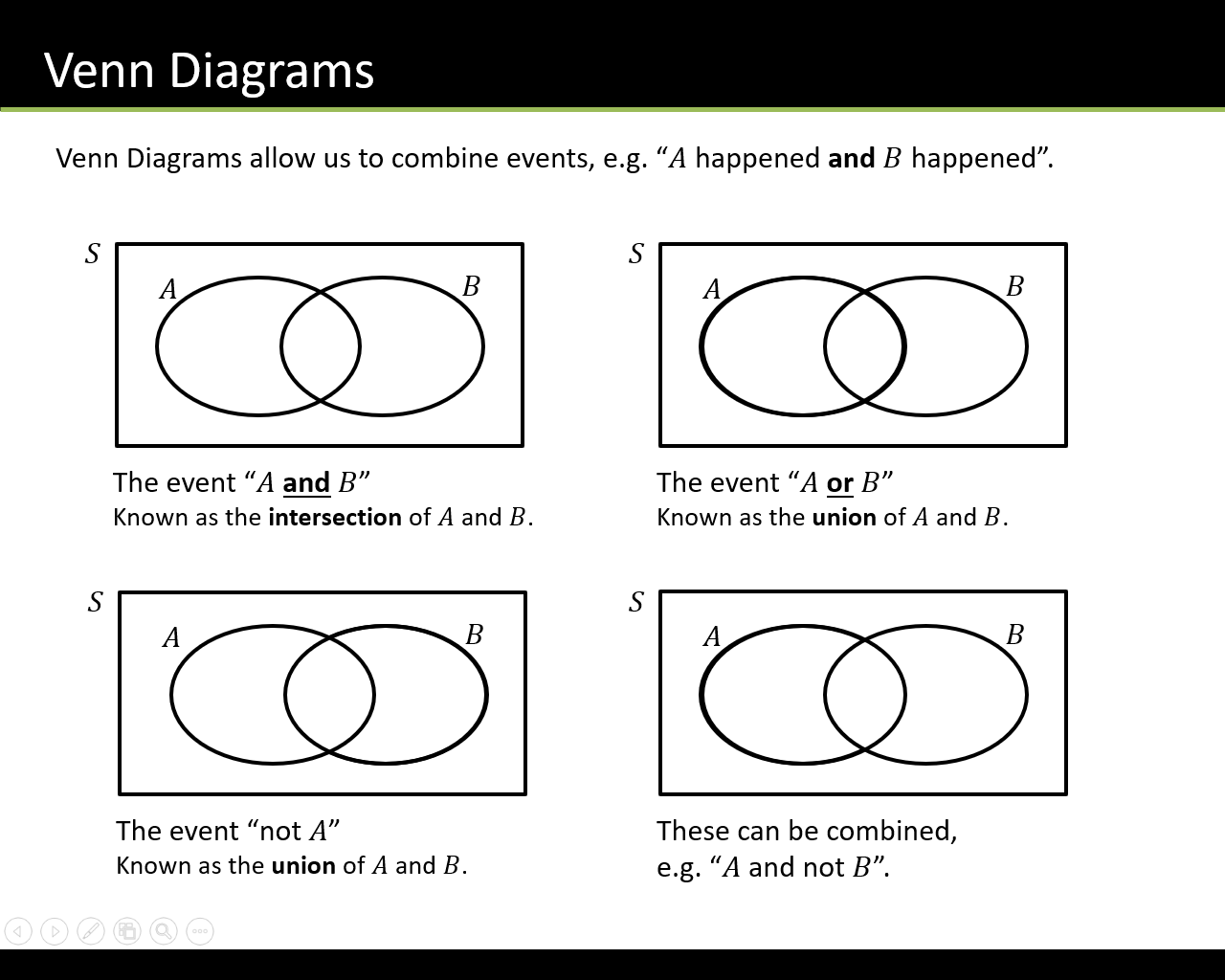 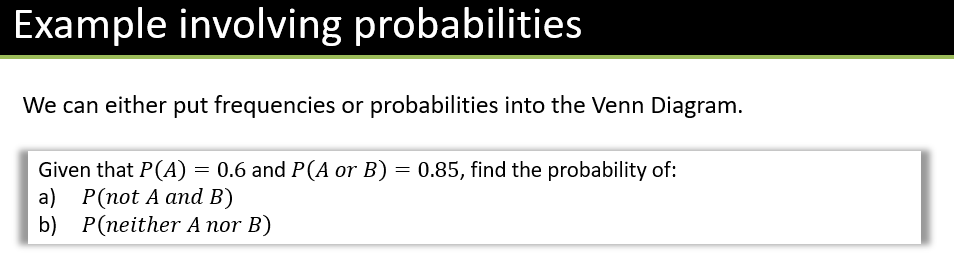 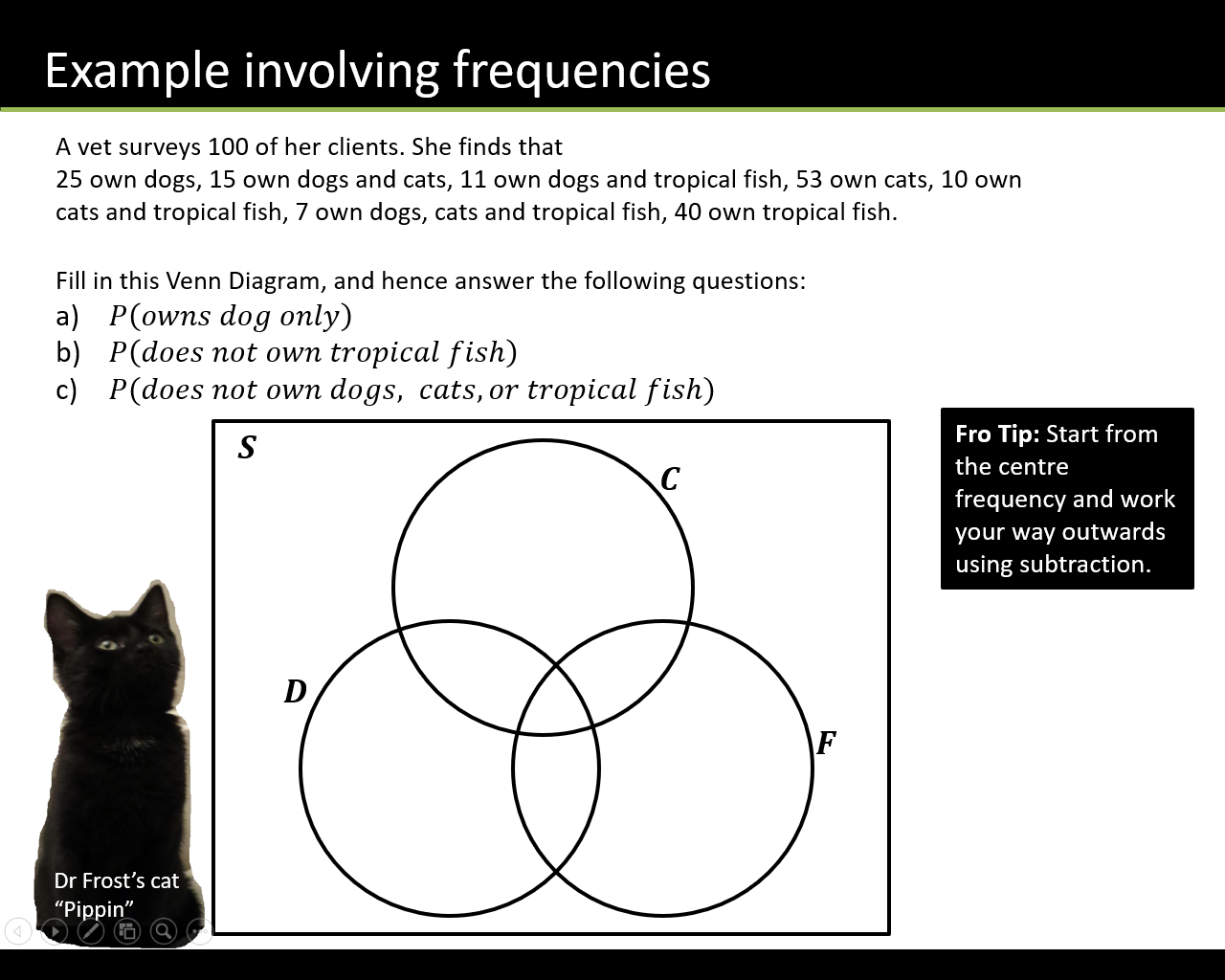 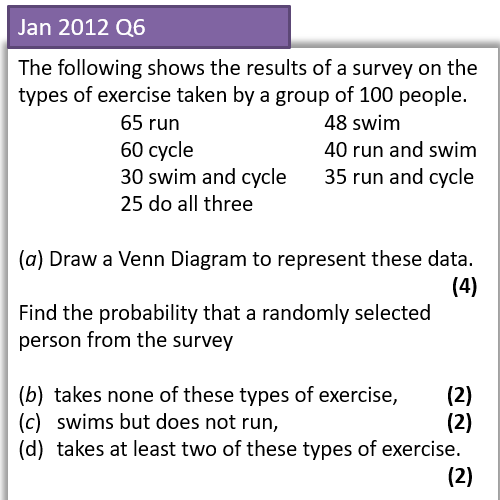 Textbook Exercise 5B Pg 74